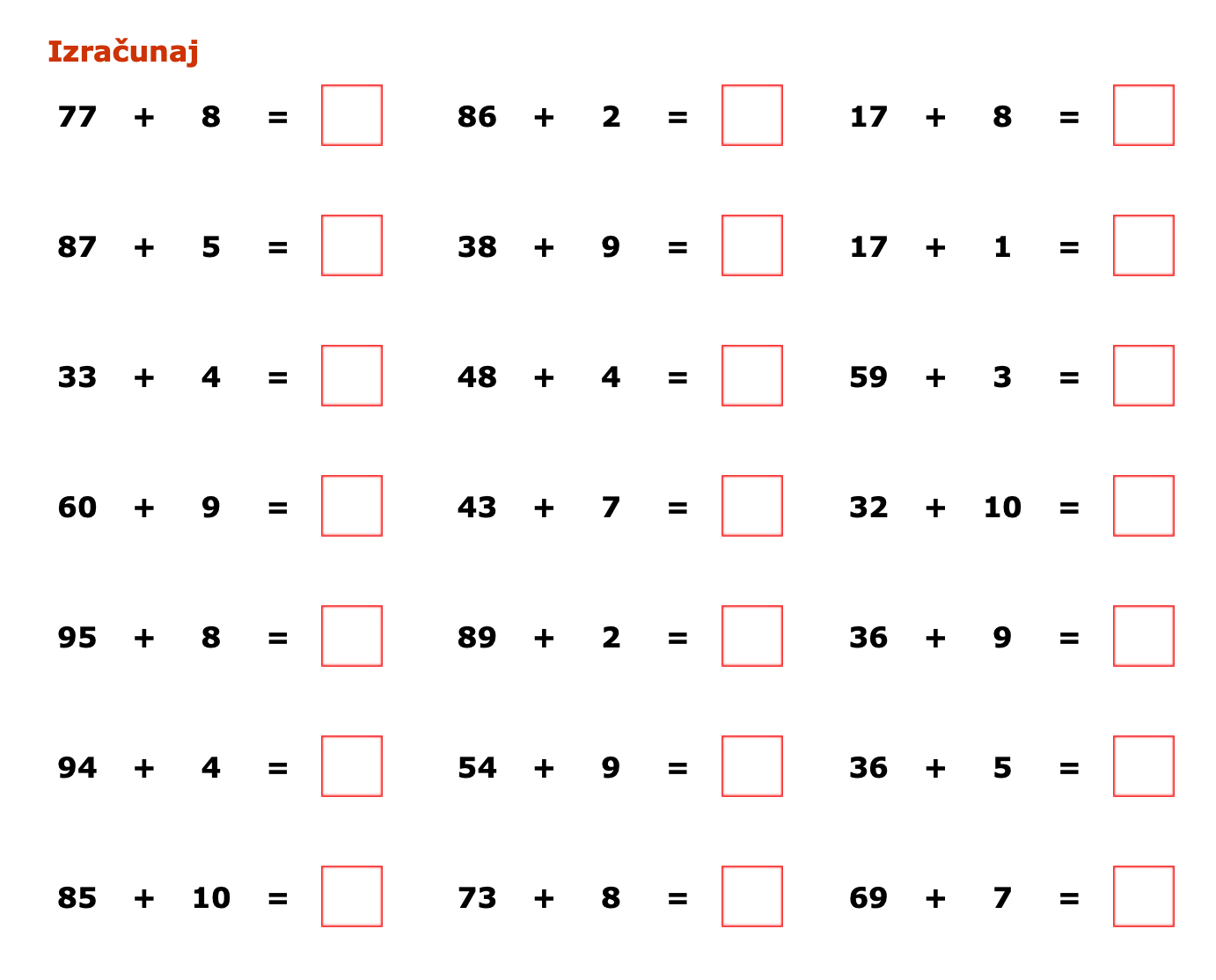 ZADATAK ZA UTORAK.